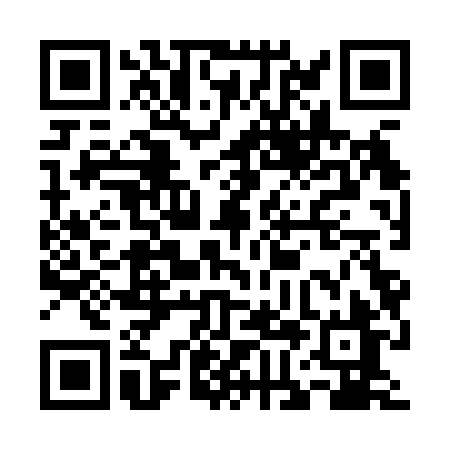 Prayer times for Motoga Banach, PolandMon 1 Apr 2024 - Tue 30 Apr 2024High Latitude Method: Angle Based RulePrayer Calculation Method: Muslim World LeagueAsar Calculation Method: HanafiPrayer times provided by https://www.salahtimes.comDateDayFajrSunriseDhuhrAsrMaghribIsha1Mon4:076:0612:355:027:068:572Tue4:046:0412:355:047:078:593Wed4:016:0212:355:057:099:024Thu3:595:5912:345:067:119:045Fri3:565:5712:345:077:129:066Sat3:535:5512:345:087:149:087Sun3:505:5312:345:107:169:118Mon3:475:5012:335:117:179:139Tue3:445:4812:335:127:199:1510Wed3:415:4612:335:137:219:1811Thu3:385:4412:325:147:229:2012Fri3:355:4112:325:157:249:2213Sat3:325:3912:325:177:269:2514Sun3:295:3712:325:187:279:2715Mon3:265:3512:315:197:299:3016Tue3:235:3312:315:207:319:3217Wed3:195:3112:315:217:329:3518Thu3:165:2912:315:227:349:3819Fri3:135:2612:315:237:369:4020Sat3:105:2412:305:247:379:4321Sun3:075:2212:305:257:399:4622Mon3:035:2012:305:267:419:4823Tue3:005:1812:305:287:429:5124Wed2:575:1612:305:297:449:5425Thu2:535:1412:295:307:469:5726Fri2:505:1212:295:317:4710:0027Sat2:465:1012:295:327:4910:0328Sun2:435:0812:295:337:5110:0629Mon2:405:0612:295:347:5210:0930Tue2:365:0412:295:357:5410:12